    FOURNITURES SCOLAIRES 2023/2024 - CM2   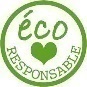 Pour une rentrée anti-gaspillage,pensez à récupérer les fournitures de l’année précédente. Découvrez les alternatives éco-responsables pour certains articles​.5 timbres prioritaires (rouge) pour les nouveaux élèves à mettre dans le dossier de rentrée1 agenda4 chemises à élastique en grand format bleu, rouge, jaune et vert.1 chemise cartonnée épaisse type « boite de classement » dos 4 cm 1 porte- document à pochettes amovibles et intercalaires A4 minimum 60 vues2 ramettes de papier blanc 500 feuilles A4 en 80 gr de bonne qualité 1 paquet de canson blanc 180 gr en 24x32 1 ardoise VELLEDA Bic A3 avec nom de l’enfant pour les nouveaux ou si très bien abimée.1 boite à mouchoirsDans une trousse marquée au nom de l’enfant 1 crayon noir HB 1 taille-crayon avec réservoir en bois ou en carton si possible 1 gomme blanche sans emballage 1 bonne paire de ciseaux sans plastique si possible2 feutres VELLEDA ou Woody de chez Stabilo de préférence1 stylo à bille bleu et 1 stylo à bille vert en carton ou en plastique recyclé1 stylo plume avec des cartouches bleues effaçables1 petite règle pour souligner1 bâton de colle blancheDans une deuxième trousse, idéalement à 2 compartiments 5 surligneurs (jaune, bleu, orange, rose et vert) Jumbo grip de chez Faber Castell1 pochette de crayons de couleurs1 pochette de feutres moyensDans un sac type congélation avec zip 4 bâtons de colle blanche sans solvant UHU2 crayons noirs HB neufsLes cartouches adaptées au stylo plume1 gomme blanche sans emballage1 stylo à bille vert et 1 bleu en carton ou plastique recyclé2 feutres VELLEDA ou Woody de chez Stabilo de préférenceDans un deuxième sac type congélation avec zip 1 double décimètre en métal1 équerre1 bon compas1 calculatrice simple